The Tenth International Student Photo Contest "Garyacha Kryga"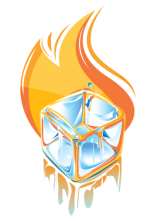                           May 2019                 APPLICATION FORMTitle of photo/series of photos: Nomination of the Contest (put a tick): "World around you"                                                                    "Fashion-photo"	                                            "Creative activity"		                       Surname, name of participant:    Country:City:	Institution of higher education (note a full name):Address of the institution of higher education:   Contacts of participant (telephone, e-mail):Date of filling the application form:   "___" ____________ 2019  The application form is filled separately for each photo work/series of photos.Organizing Committee of the Contest: Kyiv National University of Technologies and Design, the Department of Design.Address: Nemirovich-Danchenko Street, 2, educational building № 1, room 1-0383, Kyiv, Ukraine, 01011. Tel.: (+38044) 256 84 79.Web-sites: http://knutd.edu.ua/   http://www.ru.knutd.edu.ua/   http://www.en.knutd.edu.ua/E-mails: kd@knutd.edu.ua, garyachakryga@ukr.net, irynaanyri89@gmail.comThe card account: 5168 7422 1942 2205 in "PRIVATBANK" (Potanin Stanislav). Payment transfer system: MoneyGram.Administrators of the Contest: Iryna Zhylenko – (+38) 067 389 63 73, irynaanyri89@gmail.com;                                                     Stanislav Potanin – (+38) 067 509 43 93, poglyads@gmail.com